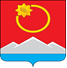 АДМИНИСТРАЦИЯ ТЕНЬКИНСКОГО ГОРОДСКОГО ОКРУГАМАГАДАНСКОЙ ОБЛАСТИП О С Т А Н О В Л Е Н И Е       13.05.2019 № 123-па                 п. Усть-ОмчугО внесении изменений в постановление администрации Тенькинского городского округа Магаданской области от 30 мая 2016 года № 300-па «Об утверждении Перечня должностных лиц администрации Тенькинского городского округа, уполномоченных составлять протоколы об административных правонарушениях»В целях приведения нормативных правовых актов администрации Тенькинского городского округа Магаданской области в соответствие с действующим законодательством Российской Федерации, руководствуясь законом Магаданской области от 25.04.2019 № 2369-ОЗ «О внесении изменений в Закон Магаданской области «Об административных правонарушениях в Магаданской области», администрация Тенькинского городского округа Магаданской области п о с т а н о в л я е т:Внести в постановление администрации Тенькинского городского округа Магаданской области от 30 мая 2016 г. № 300-па «Об утверждении Перечня должностных лиц администрации Тенькинского городского округа, уполномоченных составлять протоколы об административных правонарушениях», следующие изменения.1.1.Перечень должностных лиц администрации Тенькинского городского округа, уполномоченных составлять протоколы об административных правонарушениях, утвержденный постановлением администрации Тенькинского городского округа Магаданской области от 30.05.2016 № 300-па, изложить в новой редакции согласно приложению к настоящему постановлению.2. Постановление администрации Тенькинского городского округа Магаданской области от 29.04.2019 г. №117-па «О внесении изменений в постановление администрации Тенькинского городского округа Магаданской области от 30 мая 2016 года № 300-па «Об утверждении Перечня должностных лиц администрации Тенькинского городского округа, уполномоченных составлять протоколы об административных правонарушениях», отменить.3. Настоящее постановление вступает в силу после его официального опубликования (обнародования). Глава Тенькинского городского округа                                         И.С. БережнойПереченьдолжностных лиц администрации Тенькинского городского округа Магаданской области уполномоченных составлять протоколы об административных правонарушениях, предусмотренных Законом Магаданской области от 15.03.2005 г № 583-ОЗ «Об административных правонарушениях в Магаданской области» на территории Тенькинского городского округаПриложение № 1к постановлению администрацииТенькинского городского округаМагаданской областиот 13.05.2019 № 123-па      № п/пНаименование статьи Закона Магаданской области от 15.03.2005г №583-ОЗ «Об административных правонарушениях в Магаданской области»Наименование должностных лиц, уполномоченных составлять протоколы об административных правонарушениях1231.Статья 2.4. Непредставление в органы местного самоуправления сведений (информации)Комитет по управлению муниципальным имуществом администрации Тенькинского городского округа (по направлению деятельности):- руководитель комитета;- заместитель руководителя комитета, начальник отдела имущественных отношений;- главный специалист.Комитет экономики и стратегического развития территории администрации Тенькинского городского округа (по направлению деятельности):-руководитель комитета;- заместитель руководителя комитета, начальник отдела прогнозирования и закупок; - начальник отдела инвестиционной политики и потребительского рынка.Комитет финансов администрации Тенькинского городского округа (по направлению деятельности):- заместитель руководителя комитета финансов, начальник отдела финансирования социальной сферы;- главный специалист.Отдел муниципального контроля администрации Тенькинского городского округа (по направлению деятельности):- начальник отдела;- главный специалист – муниципальный инспектор;- ведущий специалист – муниципальный жилищный инспектор.Комитет жилищно-коммунального хозяйства, дорожного хозяйства жизнеобеспечения администрации Тенькинского городского округа (по направлению деятельности):- руководитель комитета;- заместитель руководителя комитета, начальник отдела жилищно-коммунального хозяйства и благоустройства;- начальник отдела архитектуры и градостроительства комитета жилищно-коммунального хозяйства администрации Тенькинского городского округа.2Статья 2.6 п.2, п.3, п.4. Нарушение порядка организации предоставления государственных и муниципальных услугПравовой отдел администрации Тенькинского городского округа:- ведущий специалист по обеспечению деятельности административной комиссии.3.Статья 3.1 п.3, п.5. Нарушение тишины и покоя гражданПравовой отдел администрации Тенькинского городского округа:- ведущий специалист по обеспечению деятельности административной комиссии.4.Статья 3.15. Нарушение правил охраны жизни людей на водных объектахОтдел по делам ГО и ЧС администрации Тенькинского городского округа:- начальник отдела;- ведущий специалист5.Статья 3.17.  п. 2. Надругательство над официальными символами Магаданской области, муниципального образованияОтдел по организационному и информационному обеспечению администрация Тенькинского городской округ:- начальник отдела;- главный специалист.6.Статья 3.18. Нестационарное осуществление торговли, оказание услуг общественного питания и бытовых услуг в не мест, установленных органами местного самоуправленияКомитет экономики и стратегического развития территории администрации Тенькинского городского округа:- руководитель комитета;- заместитель руководителя комитета, начальник отдела прогнозирования и закупок; - начальник отдела инвестиционной политики и потребительского рынка;- ведущий специалист отдела инвестиционной политики и потребительского рынка.Территориальная администрация поселка Омчак администрации Тенькинского городского округа:- главный специалист.Территориальная администрация поселка имени Гастелло администрации Тенькинского городского округа:- главный специалист.Территориальная администрация поселка Мадаун администрации Тенькинского городского округа:- главный специалист.7.Статья 3.22. Нарушение ограничений в сфере продажи и использования электронных систем доставки никотина, электронных систем доставки продуктов, не являющихся никотиномКомитет экономики и стратегического развития территории администрации Тенькинского городского округа:- руководитель комитета;- заместитель руководителя комитета, начальник отдела прогнозирования и закупок; - начальник отдела инвестиционной политики и потребительского рынка;- ведущий специалист отдела инвестиционной политики и потребительского рынка.Правовой отдел администрации Тенькинского городского округа:- ведущий специалист по обеспечению деятельности административной комиссии. Территориальная администрация поселка Омчак администрации Тенькинского городского округа:- главный специалист.Территориальная администрация поселка имени Гастелло администрации Тенькинского городского округа:-главный специалист.Территориальная администрация поселка Мадаун администрации Тенькинского городского округа:- главный специалист.8.Статья 4.1. п. 2. Нарушение порядка использования символики Магаданской области или муниципального образованияОтдел по организационному и информационному обеспечению администрация Тенькинского городской округ:- начальник отдела;- главный специалист. Территориальная администрация поселка Омчак администрации Тенькинского городского округа:- главный специалист.Территориальная администрация поселка имени Гастелло администрации Тенькинского городского округа:-главный специалист.Территориальная администрация поселка Мадаун администрации Тенькинского городского округа:- главный специалист.9.Статья 4.4. п. 3 и п.4Воспрепятствование осуществлению депутатской деятельности депутатами Магаданской областной Думы и депутатами представительных органов местного самоуправленияОтдел по организационному и информационному обеспечению администрация Тенькинского городской округ:- начальник отдела;- главный специалист. Территориальная администрация поселка Омчак администрации Тенькинского городского округа:- главный специалист.Территориальная администрация поселка имени Гастелло администрации Тенькинского городского округа:-главный специалист.Территориальная администрация поселка Мадаун администрации Тенькинского городского округа:- главный специалист.10.Статья 6.4. Нарушение правил благоустройства территории муниципального образованияОтдел муниципального контроля администрации Тенькинского городского округа:- начальник отдела;- главный специалист – муниципальный инспектор;- ведущий специалист – муниципальный жилищный инспектор.Комитет жилищно-коммунального хозяйства, дорожного хозяйства жизнеобеспечения администрации Тенькинского городского округа:- руководитель комитета;- заместитель руководителя комитета, начальник отдела жилищно-коммунального хозяйства и благоустройства;- начальник отдела архитектуры и градостроительства комитета жилищно-коммунального хозяйства администрации Тенькинского городского округа;- главный специалист отдела жилищно-коммунального хозяйства администрации Тенькинского городского округа;- ведущий специалист отдела жилищно-коммунального хозяйства и благоустройства комитета ЖКХ, дорожного хозяйства и жизнеобеспечения.Территориальная администрация поселка Омчак администрации Тенькинского городского округа:- главный специалист.Территориальная администрация поселка имени Гастелло администрации Тенькинского городского округа:- главный специалист.Территориальная администрация поселка Мадаун администрации Тенькинского городского округа:- главный специалист.11.Статья 6.13. Нарушение правил выполнения работ по ремонту, окраске фасадов зданийОтдел муниципального контроля администрации Тенькинского городского округа:- начальник отдела;- главный специалист – муниципальный инспектор;- ведущий специалист – муниципальный жилищный инспектор.Комитет жилищно-коммунального хозяйства, дорожного хозяйства жизнеобеспечения администрации Тенькинского городского округа:- руководитель комитета;- заместитель руководителя комитета, начальник отдела жилищно-коммунального хозяйства и благоустройства;- начальник отдела архитектуры и градостроительства комитета жилищно-коммунального хозяйства администрации Тенькинского городского округа;- главный специалист отдела жилищно-коммунального хозяйства администрации Тенькинского городского округа;- ведущий специалист отдела жилищно-коммунального хозяйства и благоустройства комитета ЖКХ, дорожного хозяйства и жизнеобеспечения.Территориальная администрация поселка Омчак администрации Тенькинского городского округа:- главный специалист.Территориальная администрация поселка имени Гастелло администрации Тенькинского городского округа:- главный специалист.Территориальная администрация поселка Мадаун администрации Тенькинского городского округа:- главный специалист.12.Статья 6.14 Нарушение правил размещения и содержания мест погребенияКомитет жилищно-коммунального хозяйства, дорожного хозяйства жизнеобеспечения администрации Тенькинского городского округа:- руководитель комитета;- заместитель руководителя комитета, начальник отдела жилищно-коммунального хозяйства и благоустройства; - главный специалист отдела жилищно-коммунального хозяйства администрации Тенькинского городского округа;- ведущий специалист отдела жилищно-коммунального хозяйства и благоустройства комитета ЖКХ, дорожного хозяйства и жизнеобеспечения.Территориальная администрация поселка Омчак администрации Тенькинского городского округа:- главный специалист.Территориальная администрация поселка имени Гастелло администрации Тенькинского городского округа:- главный специалист.Территориальная администрация поселка Мадаун администрации Тенькинского городского округа:- главный специалист.13.Статья 6.15. Нарушение правил размещения, установки и содержания малых архитектурных форм и элементов внешнего благоустройстваКомитет жилищно-коммунального хозяйства, дорожного хозяйства жизнеобеспечения администрации Тенькинского городского округа:- руководитель комитета;- заместитель руководителя комитета, начальник отдела жилищно-коммунального хозяйства и благоустройства;- начальник отдела архитектуры и градостроительства комитета жилищно-коммунального хозяйства администрации Тенькинского городского округа;- главный специалист отдела жилищно-коммунального хозяйства администрации Тенькинского городского округа;- ведущий специалист отдела жилищно-коммунального хозяйства и благоустройства комитета ЖКХ, дорожного хозяйства и жизнеобеспечения.Территориальная администрация поселка Омчак администрации Тенькинского городского округа:- главный специалист.Территориальная администрация поселка имени Гастелло администрации Тенькинского городского округа:- главный специалист.Территориальная администрация поселка Мадаун администрации Тенькинского городского округа:- главный специалист.14.Статья 6.16. Нарушение порядка проведения мероприятий по подготовке городского хозяйства или хозяйства других населенных пунктов к работе в осенне-зимний и весенне-летний периодКомитет жилищно-коммунального хозяйства, дорожного хозяйства жизнеобеспечения администрации Тенькинского городского округа:- руководитель комитета;- заместитель руководителя комитета, начальник отдела жилищно-коммунального хозяйства и благоустройства; - начальник отдела архитектуры и градостроительства комитета жилищно-коммунального хозяйства администрации Тенькинского городского округа;- главный специалист отдела жилищно-коммунального хозяйства администрации Тенькинского городского округа;- ведущий специалист отдела жилищно-коммунального хозяйства и благоустройства комитета ЖКХ, дорожного хозяйства и жизнеобеспечения.15.Статья 6.19. Непринятие мер по установке на фасадах зданий указателей с названиями улиц и номерами домовКомитет жилищно-коммунального хозяйства, дорожного хозяйства жизнеобеспечения администрации Тенькинского городского округа:- руководитель комитета;- заместитель руководителя комитета, начальник отдела жилищно-коммунального хозяйства и благоустройства;- начальник отдела архитектуры и градостроительства комитета жилищно-коммунального хозяйства администрации Тенькинского городского округа; - главный специалист отдела жилищно-коммунального хозяйства администрации Тенькинского городского округа;- ведущий специалист отдела жилищно-коммунального хозяйства и благоустройства комитета ЖКХ, дорожного хозяйства и жизнеобеспечения.Территориальная администрация поселка Омчак администрации Тенькинского городского округа:- главный специалист.Территориальная администрация поселка имени Гастелло администрации Тенькинского городского округа:- главный специалист.Территориальная администрация поселка Мадаун администрации Тенькинского городского округа:- главный специалист.16.Статья 6.1.1. Движение механических транспортных средств вне отведенных дорог по землям, занятым оленьими пастбищами и находящимся в пределах территорий традиционного
природопользования регионального значения                              Комитет по управлению муниципальным имуществом:- начальник отдела по землепользованию и природным ресурсам комитета по управлению муниципальным имуществом;- главный специалист.Правовой отдел администрации Тенькинского городского округа:- ведущий специалист по обеспечению деятельности административной комиссии17.Статья 9.1. Нарушение правил торговли на специально отведенных территориях (рынках)Комитет экономики и стратегического развития территории администрации Тенькинского городского округа:-руководитель комитета;- заместитель руководителя комитета, начальник отдела прогнозирования и закупок; - начальник отдела инвестиционной политики и потребительского рынка;- ведущий специалист отдела инвестиционной политики и потребительского рынка.Территориальная администрация поселка Омчак администрации Тенькинского городского округа:- главный специалист.Территориальная администрация поселка имени Гастелло администрации Тенькинского городского округа:- главный специалист.Территориальная администрация поселка Мадаун администрации Тенькинского городского округа:- главный специалист.